Think About It! Write your answers below: DATA TABLEReflectionsNow that you have completed this investigation, think about what you learned from your research and experiment. Answer the questions below.What are vector-borne diseases? Why is there a global effort to get rid of these diseases?What is the relationship between mosquito habitats and vector-borne diseases?How do the choices you make to address vector-borne diseases as an individual affect public health?How does reducing mosquito populations affect the environment?Should aerial sprays be used to control mosquitoes? Why or why not?Should all mosquito habitats be eliminated? Why or why not?Container(Highlight Container Type)Location(Highlight Location)Dates# of EggsBlack CupDark CupLight CupOther (describe)Full SunFull ShadePartial ShadeWeek 1:  ___/___/___  -  ___/___/___Black CupDark CupLight CupOther (describe)Full SunFull ShadePartial ShadeWeek 2:  ___/___/___  -  ___/___/___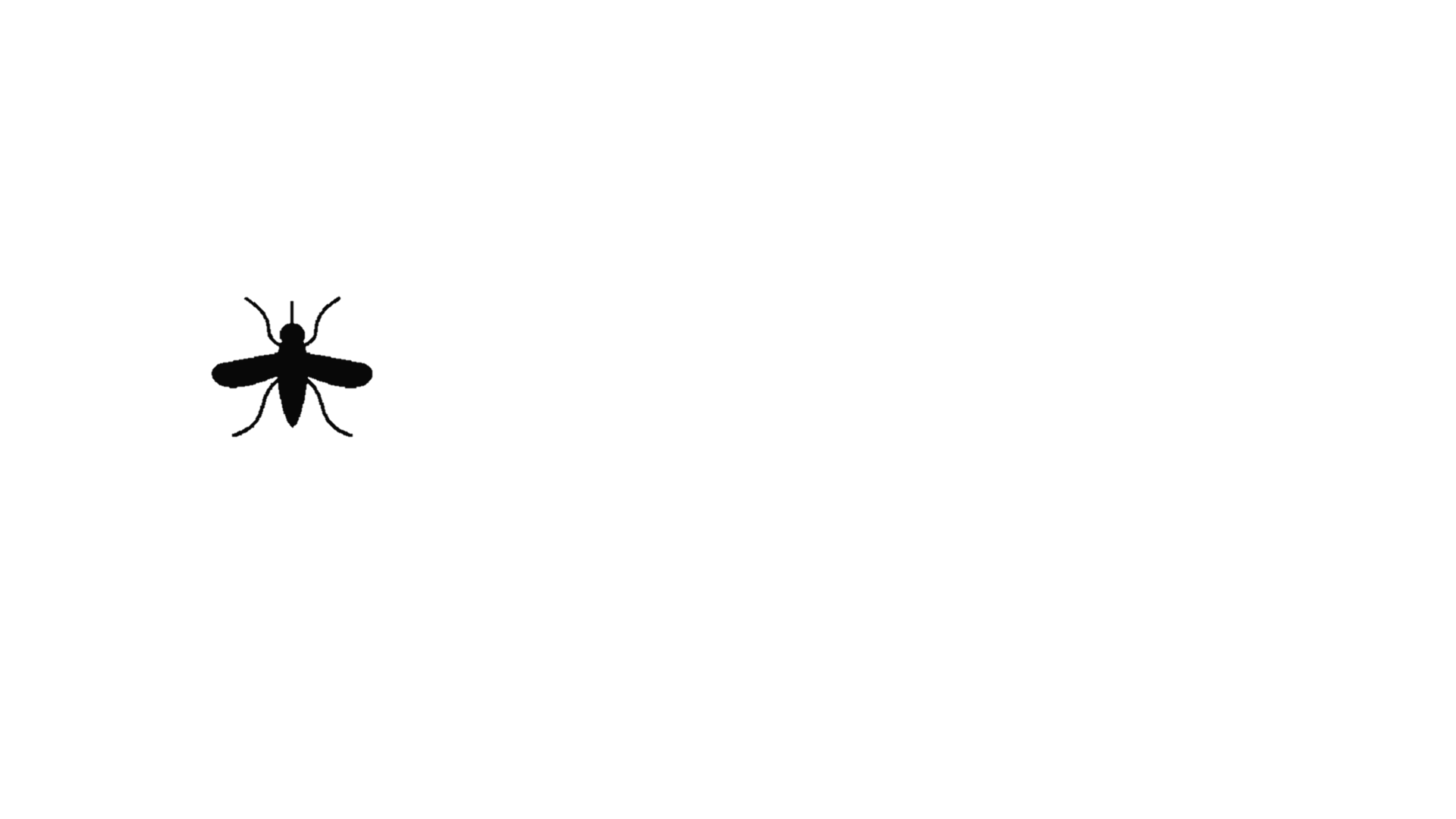 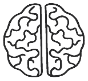 